15.06.2020г. №13РОССИЙСКАЯ ФЕДЕРАЦИЯИРКУТСКАЯ ОБЛАСТЬМУНИЦИПАЛЬНОЕ ОБРАЗОВАНИЕ«МАМСКО-ЧУЙСКИЙ РАЙОН»ВИТИМСКОЕ ГОРОДСКОЕ ПОСЕЛЕНИЕАДМИНИСТРАЦИЯПОСТАНОВЛЕНИЕОб утверждении схемы расположения земельного участкана кадастровом плане территории, расположенного по адресу: Российская Федерация, Иркутская область, Мамско-Чуйский район, Витимское городское поселение, п. ВитимскийС целью утверждения границ территории местного значения - зоны лесов, расположенной по адресу: Российская Федерация, Иркутская область, Мамско-Чуйский район, Витимское городское поселение, п. Витимский, в соответствии с пунктом 9 статьи 85, статьями 94, 95 Земельного кодекса Российской Федерации принимая во внимание классификатор разрешенного использования земельных участков, утвержденный Приказом Министерства экономического развития Российской Федерации от 01.09.2014 года № 540, руководствуясь ст.11, 11.10, 39,2 Земельного кодекса Российской Федерации, п.20 части 1 статьи 6 Устава Витимского муниципального  образования,  администрация Витимского городского поселения, ПОСТАНОВЛЯЕТ:1. Утвердить схему расположения земельного участка на кадастровом плане территории, расположенного по адресу: Российская Федерация, Иркутская область, Мамско-Чуйский район, Витимское городское поселение, п. Витимский, общей площадью - 515 кв.м., категория земель – земли населенных пунктов, зона природного ландшафта Р3-2, разрешенное использование земельного участка – отдых (рекреация).2. Обществу с ограниченной ответственностью «СЕРВИСТА» обратиться в  Управление Федеральной службы государственной регистрации, кадастра и картографии по Иркутской области, его территориальные отделы для проведения кадастрового учета земельного участка и государственной регистрации права собственности  Администрации Витимского городского поселения Мамско-Чуйского района на земельный участок, указанный в пункте 1 настоящего Постановления, внесения соответствующих сведений об ограничениях по использованию земельного участка, расположенного в пределах территории местного значения - городских лесов. 3.Настоящее постановление подлежит официальному опубликованию в бюллетене нормативно-правовых актов "Витимский вестник" и размещению на официальном сайте администрации Витимского городского поселения .4. Контроль за выполнением настоящего Постановления оставляю за собой.И.О.главы поселения                                                                  Т.А.Лукичева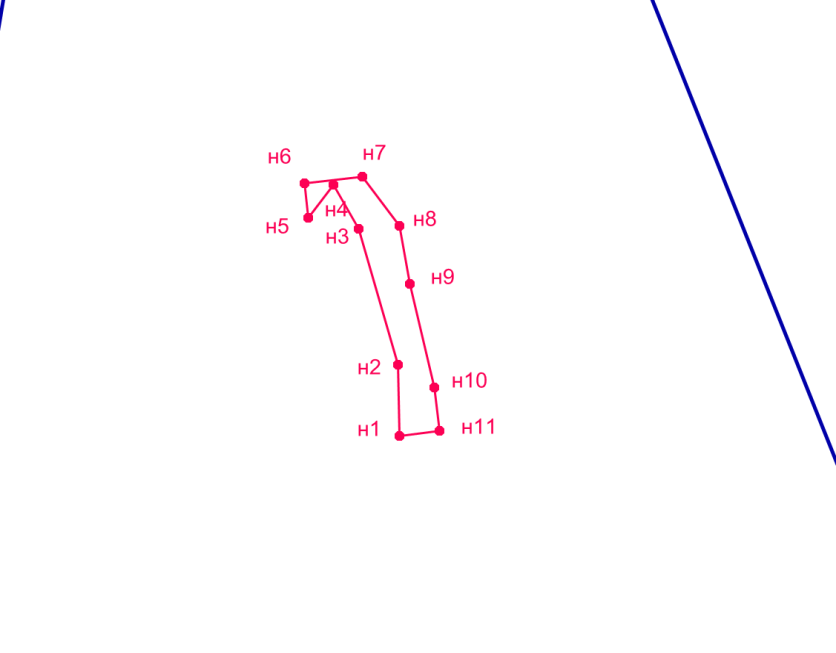 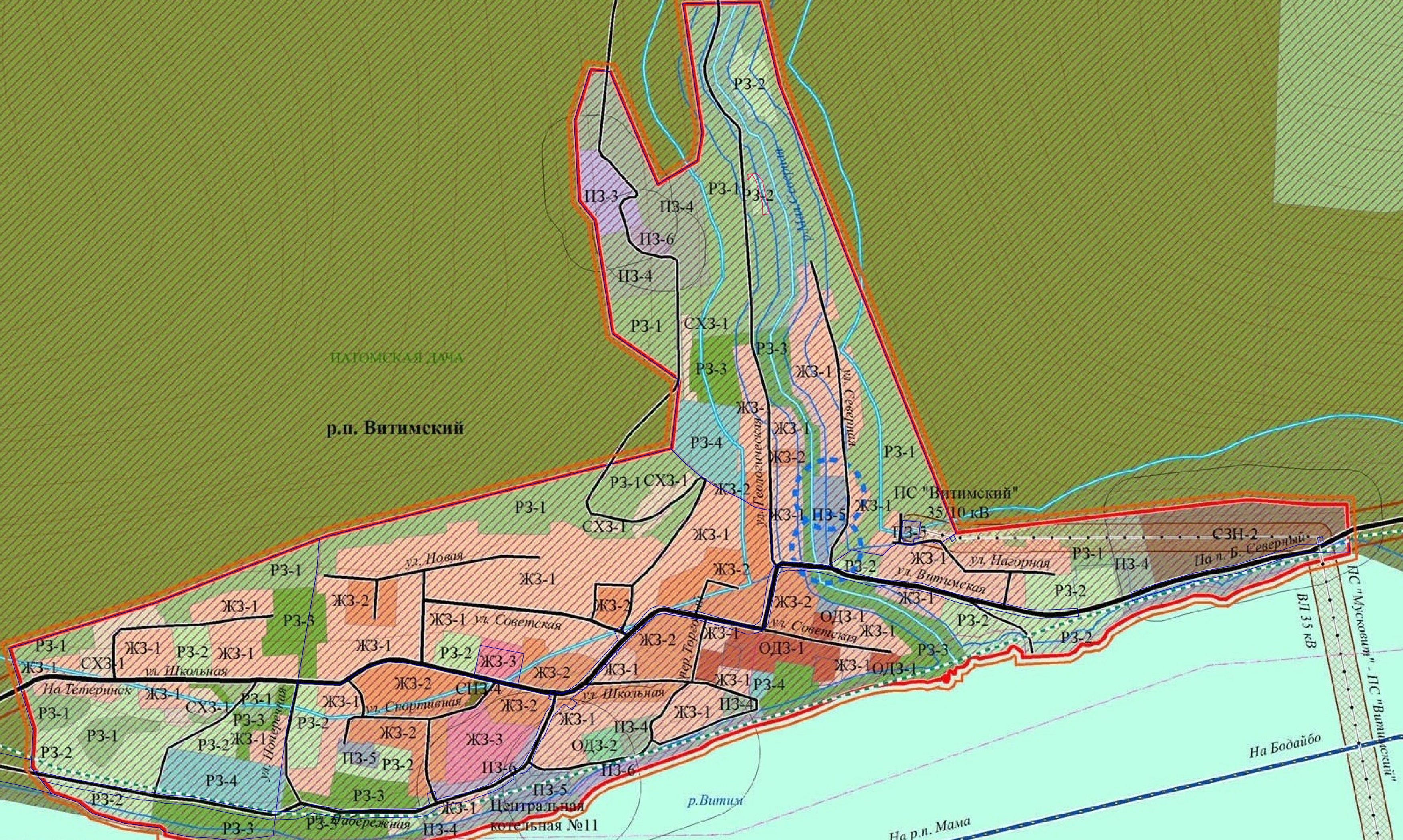 Площадь земельного участка – 515 кв.м.Площадь земельного участка – 515 кв.м.Площадь земельного участка – 515 кв.м.Обозначение характерных точекКоординаты, м                  (МСК-38,зона 6)Координаты, м                  (МСК-38,зона 6)Обозначение характерных точекКоординаты, м                  (МСК-38,зона 6)Координаты, м                  (МСК-38,зона 6)Обозначение характерных точекXY-1-2--3-н1106125,186322433,93н21046141,596322433,53н31046172,976322424,62н41046183,046322418,81н51046175,356322412,98н61046183,386322412,14н71046184,976322425,47н81046173,546322433,89н91046160,216322436,27н101046136,396322441,82н111046126,246322443,01н11046125,186322433,93Условные обозначения:Условные обозначения:Условные обозначения:–граница образуемого земельного участка–граница земельного участка, сведения о котором содержатся в ЕГРН–граница кадастрового квартала38:24:200027–номер кадастрового квартала       н5–характерная точка границы образуемого земельного участка